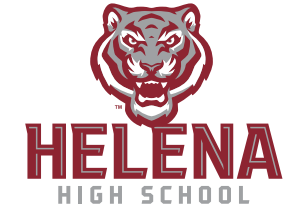 Tryout Schedule 2023During volleyball tryouts – Attendance each day is mandatory for all participants that want to be considered for team placement.  *Each team will practice daily once teams are made with the exception of Sundays.  JV/V will practice twice a day for ten days. Please make sure you can make this commitment before trying out.   Freshman Friday, August 11th 8:00am - 9:30am – Agility and Conditioning Testing9:30am-11:30am - Practice Saturday, August 12th 11:00am - 1:00pm – Practice followed by 1st cut  Monday, August 14th 10:00am – 11:30pm – Practice followed by final cuts Sophomore - Senior Friday, August 11th 8:00am - 9:30am - Agility and Conditioning Testing     	 2:00pm - 4:00pm - Practice Saturday, August 12th 8:00am - 10:00am - Practice 2:00pm - 4:00pm - Practice followed by cuts